Enea Elektrownia Połaniec S.A.Zawada 26, 28-230 Połaniecjako: ZAMAWIAJĄCYprzedstawia: Część II SWZ PRZETARGU NIEOGRANICZONEGONAWymianę rozdzielnicy 0,4kV RN2A/BKATEGORIA USŁUG WG KODU CPVZawada, październik 2023 r. .Postępowanie jest prowadzone w trybie przetargu nieograniczonego, zgodnie z przepisami ustawy z dnia 11 września  2019 roku - Prawo Zamówień Publicznych, przepisów wykonawczych wydanych na jej podstawie oraz niniejszej Specyfikacji Warunków Zamówienia.Część II SWZ -  ZAKRES RZECZOWY I TECHNICZNYDefinicjeSpis treści1. Przedmiot zamówienia.........................................................................................................................52. Informacja ogólna o istniejącej rozdzielnicy, planowany termin wymiany, ogólny zakres dostaw........5	2.1.	Charakterystyka rozdzielnicy..........................................................................................5	2.2.	Budowa rozdzielnicy 0,4 kV RN2A/B, typu REG - 1.......................................................5	2.3.	Cel wymiany...................................................................................................................6	2.4. 	Termin wymiany.............................................................................................................6	2.5. 	Ogólny zakres dostaw....................................................................................................7	2.6.	Warunki gwarancji..........................................................................................................63. Szczegółowy opis zakresu przy wymianie rozdzielnicy RNE2A/B.......................................................7	3.1.	Wykonanie dokumentacji technicznej.............................................................................7	3.2.	Dane techniczne Nowej rozdzielnicy..............................................................................8	3.3.	Dane mechaniczne Nowej rozdzielnicy……...................................................................8	3.4. 	Warunki środowiskowe (pracy) Nowej rozdzielnicy........................................................8	3.5.   	Budowa Nowej rozdzielnicy............................................................................................9	3.6.	Wykonanie Nowej rozdzielnicy.......................................................................................9	3.7.	Wyposażenie Nowej rozdzielnicy.................................................................................10	3.8.    	Wymagania jakościowe dla Nowej rozdzielnicy............................................................11	3.9. 	Odpady.........................................................................................................................114. Przepisy i normy.................................................................................................................................115. Roboty demontażowo - montażowe związane z wymianą rozdzielnicy..............................................12	5.1. Demontaż istniejącej rozdzielnicy.......................................................................................12 	5.2. Roboty ogólnobudowlane...................................................................................................12	5.3. Montaż Nowej rozdzielnicy 0,4kV RN2A/B.........................................................................136. Badania i uruchomienie rozdzielnicy w zakresie obwodów siłowych i wtórnych.................................147. Wymagania w zakresie montażu rozdzielnicy w miejscu instalacji......................................................148.Dokumentacja.....................................................................................................................................15	8.1 Informacja ogólna................................................................................................................159. Regulacje prawne przepisy normy......................................................................................................16	9.1.Przepisy  prawa obowiązującymi na terytorium Rzeczypospolitej Polskiej..........................16	9.2. Przepisy właściwe dla Enea Elektrownia Połaniec..............................................................1610. Wizja lokalna....................................................................................................................................1711. Załączniki ….....................................................................................................................................171. Przedmiot zamówieniaPrzedmiotem zamówienia jest wymiana Rozdzielnicy 0,4kV RN2A i B zainstalowanej w układzie rozdzielczym potrzeb własnych bloku energetycznego nr 2 w Elektrowni w planowym postoju remontowym bloku nr 2 w roku 2025. Zakres prac obejmuje dostawę Nowej rozdzielnicy, demontaż zachowawczy istniejącej Rozdzielnicy, transport pól (segmentów) Rozdzielnicy pod wskazany adres na terenie Elektrowni. Wykonanie prac ogólnobudowlanych tj.: skucie istniejącej posadzki lastrykowej wymiana ramy fundamentowej pod rozdzielnicę, wykonanie nowej wylewki żywicznej, naprawa tynków i szpachlowanie ścian i sufitu, malowanie pomieszczenia, wykonanie przegród przejścia kabli przez strop materiałem ogniochronnym i oznaczenie etykietą producenta tego materiału.  Montaż nowej rozdzielnic, wykonanie badań, testów, uruchomienie. 2. Informacja ogólna o istniejącej rozdzielnicy, planowany termin wymiany, ogólny zakres dostaw2.1. Charakterystyka RozdzielnicyIstniejąca Rozdzielnica jest rozdzielnicą produkcji Elektrobudowy, typu: REG-1, posiada  parametry techniczne, zgodne z tabelą 1.                                                                                                                               Tabela 1	2.2. 	Budowa Rozdzielnicy Rozdzielnica jest w wykonaniu wnętrzowym, jednosystemowym, dwuczłonowym przyściennym 
i wolnostojącym, szkieletowa, całkowicie osłonięta. Rozdzielnica jest zbudowana 
z zespołów konstrukcyjnych (segmentów) wykonanych z elementów profilowanych blaszanych, skręcanych między sobą i ramą posadowczą a ramą fundamentową - śrubami. Segmenty rozdzielnicy mają budowę segmentów przyłączeniowych i segmentów odpływowych. Segmenty przyłączeniowe (podstawa, rezerwa) składają się z pól obwodów siłowych (przyłącze + wyłącznik typu DS425bW AAN; Ue 690V; In 2500A) oraz wnęki PP50 aparatury obwodów pomocniczych. Segmenty odpływowe składają się z przyłącza kablowego i pól bloków funkcjonalnych (modułów) zasilających:
a)  podrozdzielnice - wyposażone w łączniki typu LO, OZK w ilości 26 sztuk;b) odbiory silnikowe i liniowe - wyposażono w bezpieczniki, styczniki, przekaźniki termiczne, 
     rozłączniki bezpiecznikowe w ilości 46 sztuk.W skład pola bloków funkcjonalnych wchodzą część stała pola i człon ruchomy pola. Rozdzielnica jest zlokalizowana w Budynku Głównym Urządzeń Elektrycznych na poziomie -3,9m z dostępem do dźwigu towarowego w odległości ok. 70m od Rozdzielnicy. Demontaż Rozdzielnicy będzie miał charakter zachowawczy. 2.3. 	Główny cel wymiany RozdzielnicyIstniejąca Rozdzielnica jest urządzeniem z 40 letnim okresem eksploatacji. Rozdzielnica jest bardzo prosta w budowie, przejrzysta i łatwa w obsłudze. Nowa rozdzielnica musi mieć wykonanie w takim samym standardzie  co do budowy oraz rozmieszczenia i wymiarów pól (segmentów). 2.4. Terminy realizacjiPo podpisaniu umowy Wykonawca przystąpi do szczegółowej inwentaryzacji: układu rozdzielczego, układu zabezpieczeń i sterowania Rozdzielnicą oraz odbiorami zasilanymi z rozdzielnicy.Realizacja całości zamówienia nastąpi w okresie planowego postoju bloku nr 2, tj. w terminie od dnia podpisania umowy do 23.07.2025r. Planowany termin odstawienia bloku nr 2 do remontu kapitalnego, odbędzie się w dniach od 29-03-2025r. do 26.06.2025r.Szczegółowe terminy wykonania robót:Dostawa Zamawiającemu kompletnej dokumentacji projektowej wykonawczej - cztery miesiące od podpisania Umowy.Dostawa nowej rozdzielnicy na teren Elektrowni do dnia 31.01.2025.Wymiana Rozdzielnicy:Demontaż zachowawczy Rozdzielnicy: rozpoczęcie demontażu 10 dni po odstawienia bloku do remontu, zakończenie demontażu 4 dni  po wejściu na demontaż.Prace ogólnobudowlane rozpoczęcie prac od 15 dnia po odstawieniu bloku do remontu, zakończenie prac ogólnobudowlanych 15 dni  po rozpoczęciu robót ogólnobudowlanych.Montaż nowej rozdzielnicy 30 dni od odstawienia bloku do remontu, zakończenie montażu 15 dni od rozpoczęcia prac montażowych nowej rozdzielnicy.Odbiór techniczny nowej rozdzielnicy przed pierwszym podaniem napięcia  w 46 dniu  po odstawieniu bloku do remontu. Pierwsze podanie napięcia na nową rozdzielnicę w 46 dniu po odstawieniu bloku do remontu , II zmiana.Wykonanie prób testów nowej rozdzielnicy w 47 dniu po odstawieniu bloku do remontu, zakończenie prób w 6 dni od rozpoczęcia pracOdbiór końcowy branżowy rozdzielnicy 54 dzień po przekazaniu bloku do remontu.  Po pozytywnym odbiorze końcowym branżowym, przekazanie rozdzielnicy do eksploatacji i rozpoczyna się okres gwarancji.Odbiór końcowy 2 miesiąc po odbiorze końcowym branżowym. 2.5. Ogólny zakres dostawWymieniony zakres dostaw obejmuje zobowiązania Wykonawcy do realizacji wszystkich prac, tj: sporządzenie dokumentacji projektowej wykonawczej i powykonawczej; dostawy nowej rozdzielnicy;  usług w zakresie wymiany, wykonania prac ogólnobudowlanych,  badań, prób i testów nowej rozdzielnicy; przekazanie dokumentacji projektowej, jakościowej, fabrycznej, pomontażowej, sprawozdań z przeprowadzonych prób i testów; które są potrzebne dla spełnienia wszystkich wymagań. Zobowiązania Wykonawcy obejmują również koordynację wszystkich działań zapewniających, że projekt jest w pełni zgodny z obowiązującym prawem i przepisami. Wykonawca będzie koordynował działania swoich podwykonawców.2.6. Warunki gwarancjiWykonawca zagwarantuje zastosowanie właściwych technologii oraz dołożenie należytej staranności 
w celu zapewnienia odpowiedniej jakości wykonanych prac.Wymagany okres gwarancji na wykonany zakres prac - 24 miesiące, licząc od daty odbioru końcowego rozdzielnicy.Wykonawca zobowiązuje się przystąpić do usunięcia zgłoszonych wad niezwłocznie, nie później niż 
w ciągu 24 godzin od zgłoszenia wady przez Zamawiającego.W razie ujawnienia wad w okresie gwarancji, okres gwarancji zostanie przedłużony o czas ich usuwania.3.	Szczegółowy opis zakresu przy wymianie rozdzielnicy RN2A/B3.1.	Wykonanie dokumentacji technicznejOpracowanie dokumentacji projektowej wykonawczej i powykonawczej: modernizacji obwodów siłowych, obwodów wtórnych, przyłączenie rozdzielnicy do mostów szynowych zasilania podstawowego i rezerwowego rozdzielni oraz części budowlanej - w zakresie  przepustów kablowych i posadowienia ram i nowej rozdzielnicy.3.1.1. 	Dokumentacja projektowa wykonawcza obwodów siłowych i wtórnych powinna stanowić 
 	integralną całość opracowań i powinna zawierać:a)	Schematy ideowo-montażowe pól rozdzielni z uwzględnieniem połączeń obwodów 
             zewnętrznych (łącznie z listwami obydwu końców kabli przyłączeń zewnętrznych rozdzielnicy).b)	Schematy połączeń sterowania lokalnego oraz z systemem DCS (Ovation) z wykorzystaniem
	istniejącej bazy danych do systemu.c)	Układ SZR i PPZ dla rozdzielni 0,4kV RN2A i RN2B. d)	Dobór nastaw zabezpieczeń z obliczeniami technicznymi.e)	Album kablowy i wykaz aparatury i materiałów.3.1.2.	Uzgodnienie opracowanej dokumentacji z przedstawicielami Zamawiającego.3.1.3.	Opracowanie nowych oznaczeń KKS pól rozdzielni RN2AiB w standardzie
 	 stosowanym w Elektrowni. Zamawiający przekaże Wykonawcy oznaczenia KKS. Wykonawca 	wykona trwale grawerowane opisy KKS i w sposób trwały zamontuje na każdym polu 	zasilającym i odpływowym rozdzielnicy.3.1.4. 	Dokumentacja powinna być wykonana tak, aby uwzględniała istniejące połączenia
	obwodów wtórnych (bez konieczności ich zmian, wymagana inwentaryzacja stanu
	istniejącego). 3.1.5.	Wykonanie 3 kompletów dokumentacji wykonawczej w wersji tradycyjnej - papierowej i 3
	kompletów na płycie CD.3.1.6.	Wykonanie 5 kompletów dokumentacji projektowej powykonawczej w wersji papierowej oraz 
   	5 komplety w wersji elektronicznej na płycie CD w programie Auto-cad LT 2020 - polski 	uwzględniającej połączenia zewnętrzne, w tym do systemu sterowania nadrzędnego OVATION, 	lokalnego i układu SZR/PPZ.3.1.7.  Dokumentacja projektowa wykonawcza i powykonawcza powinna zawierać: opis techniczny,
   	obliczenia techniczne, zestaw materiałów, schematy elektryczne oraz musi być podpisana
             przez projektanta i sprawdzającego z uprawnieniami do projektowania w zakresie urządzeń
 	elektrycznych i elektroenergetycznych.3.2.	Dane znamionowe nowej rozdzielnicy3.2.1.  Napięcie znamionowe.			 		        			  690V 50Hz.3.2.2.  Napięcie znamionowe izolacji obwodów głównych.                    	           		1000V 50Hz. 3.2.3.  Napięcie znamionowe izolacji obwodów pomocniczych.               		 	  500V 50Hz.3.2.4.  Napięcie znamionowe wytrzymywane o f=50Hz. 		                	        	           3,5kV.3.2.5.  Napięcie znamionowe udarowe wytrzymywane (1,2/50μs).                     		              8kV.3.2.6.  Znamionowy prąd ciągły szyn zbiorczych. 			               	          2000A.3.2.7.  Znamionowy prąd pól zasilających  z wyłącznikami                             	        	          2000A.3.2.8.  Znamionowy prąd pól odpływowych.                                            1000A;630A;400A;250A;160A.3.2.9.  Znamionowy prąd 1-sekundowy szyn zbiorczych. 		                     	            35kA.3.2.10. Znamionowy szczytowy prąd  szyn zbiorczych. 	                                                               95kA.3.2.11. Wytrzymałość zwarciowa poszczególnych bloków            funkcjonalnych uzależniona jest od zastosowanej aparatury.3.2.12. Stopień ochrony minimum. 						                        IP40.3.3.	Dane mechaniczne nowej rozdzielnicy3.3.1.Wysokość-szerokość-głębokość:                			 2240mm-1000mm-700mm.
          wymiary wzorować na istniejącej rozdzielnicy.3.3.2. Forma wygrodzenia w zależności od typu segmentu:                       		od 2A do 4B.                                                         3.3.3. Szkielet rozdzielnicy z profili ocynkowanych  o grubości  minimum                   	         2,5mm.3.3.4. Drzwi pól przedziałów blacha stalowa malowana o grub. minimum                     	         2,0mm.3.3.5. Maskownice blacha stalowa malowana o grubości                              	        	         1,5mm.3.3.6. Komponenty z tworzyw sztucznych nie zawierające halogen samogasnące,
  	       ognioodporne nie zawierające CFC.3.3.7. Malowanie technologia proszkowa  rozdzielnicy odcień koloru popielatego RAL G 165, pole zasilania podstawowego odcień koluru czerwonego RAL M 091, pole zasilania rezerwowego odcień koloru żółtego RAL L072.                            3.4.	Warunki środowiskowe (pracy) nowej rozdzielnicy3.4.1.Rozdzielnica instalowana w pomieszczeniu wewnętrznym wolnym od par, gazów, pyłów
           chemicznych, wysokość zabudowy  nie większa niż 2000m.3.4.2. Temperatura szczytowa, krótkotrwała 			                      	           	 +45 stopni C.3.4.3. Temperatura  najwyższa średnia w ciągu doby		                       		  +35 stopni C.3.4.4. Temperatura najniższa długotrwała				                             - 5 stopni C.3.4.5.  Wilgotność względna  nie większa niż 50% przy    		                           +40 stopni C.3.5.	Budowa nowej rozdzielnicy3.5.1.  Prefabrykowana - wzór prefabrykacji, istniejąca  rozdzielnica  RN2A/B.3.5.2.  Niskonapięciowa - parametry nowej rozdzielnicy nie gorsze niż podano w  pkt. 3.2; 3.3; 3.4.3.5.3. Osłonięta - zabezpieczenie obsługi przed omyłkowym lub przypadkowym dotknięciem
            urządzeń będących pod napięciem oraz przy wykonywaniu manipulacji łączeniowych.3.5.4. Szkieletowa - konstrukcja (szkielet) segmentów wykonany ze wsporników  obudowanych
           osłonami.3.5.5. Dwuczłonowa - składająca się z członu nieruchomego i wysuwanego w celu zapewnienia
           bezpiecznej przerwy izolacyjnej.3.5.6.  Wolnostojąca / przylegająca - RN2A przylegająca -RN2B wolnostojąca.3.5.7.  Stacjonarna.3.5.8. Rozdzielnica zestawiona z zespołów konstrukcyjnych segmentów o lokalizacji podobnej
           do istniejącej.3.6.	Wykonanie nowej rozdzielnicy3.6.1.  Jako jednosekcyjna 24 - segmentowa w tym:3.6.1.1. Rozdzielnica RN2A  11 segmentów + 1 segment dodatkowy (rezerwowy) wyposażony w pole
 	bloków funkcjonalnych oraz bloki funkcjonalne wielkości: 3m - 1 sztuka; 2m - 3 sztuki 
   	z kompletnym wyposażeniem pod silniki 110kW - 1 sztuka oraz 45 kW - 3 sztuki. Z podziałem
   	na pola bloków funkcjonalnych z podziałką modułową: 1m = 234mm. Wysokość 
             rozdzielnicy podzielona maksymalnie na dziewięć modułów, bloki funkcjonalne powinny być
          	wielkości 1m, 2m, 3m z kompletnym wyposażeniem dla każdego rodzaj bloku funkcjonalnego 
  	(członu stałego i kasety wysuwnej).3.6.1.2. Rozdzielnica RN2B  11 segmentów + 1 segment dodatkowy (rezerwowy) wyposażony w pole
 	bloków funkcjonalnych oraz bloki funkcjonalne wielkości: 3m - 1 sztuka; 2m - 3 sztuki 
   	z kompletnym wyposażeniem pod silniki 110kW - 1 sztuka oraz 45 kW - 3 sztuki. Z podziałem
   	na pola bloków funkcjonalnych z podziałką modułową: 1m = 234mm. Wysokość 
             rozdzielnicy podzielona maksymalnie na dziewięć modułów, bloki funkcjonalne powinny być
          	wielkości 1m, 2m, 3m z kompletnym wyposażeniem dla każdego rodzaj bloku funkcjonalnego 
  	(członu stałego i kasety wysuwnej).3.6.2. Zasilanie podstawowe i rezerwowe rozdzielnicy RN2A; RN2B, wejście szynowe górne.3.6.3.  Oszynowanie główne i bloków funkcjonalnych rozdzielnicy miedziane.3.6.4. Przedział szyn zbiorczych usytuowany w tylnej części segmentów, poziomy ciąg szyn
            zasilających poszczególne bloku funkcjonalne w segmencie.3.6.5. Przedział przyłączy kablowych dla kabli siłowych i sterowniczych usytuowany pionowo na prawym
         skraju segmentu - wyposażony w osłony izolacyjne.3.6.6. Podejście kabli do przedziału przyłącza kablowego rozdzielnicy z dolnej części segmentu.3.6.7. Rozdzielnica zestawiona z zespołów konstrukcyjnych segmentów, drzwi przedziałów 	wyposażone w mechaniczne blokady ( otwarcie drzwi tylko po wyłączeniu wyłącznika).   3.6.8. Przewiduje się wymianę kabli sterowniczych od pól rozdzielnicy do szaf RK, pozostałe kable
            sterownicze pozostają  istniejące.3.7. Wyposażenie nowej rozdzielnicy3.7.1. Adaptacja istniejącego płaskiego mostu szynowego, zasilania podstawowego z polem 
      	rozdzielnicy 04kV RN2A oraz RN2B w zakresie połączenia prądowego i obudowy mostu.3.7.2.  Wykonanie nowego połączenia mostu szynowego lub adaptacja istniejącego mostu szynowego
            z polem zasilania rezerwowego rozdzielnicy RN2A i RN2B, z istniejącym mostem zasilania 
            rezerwowego 0,4kV bl. 1-4 w zakresie połączenia  prądowego i obudowy mostu. 3.7.3. Kompletne oszynowanie dedykowanego do przyłączenia oszynowania mostu zasilania 
            podstawowego i rezerwowego z oszynowaniem rozdzielnic RN2A oraz RN2B. 3.7.4. Pola zasilania podstawowego i rezerwowego rozdzielnicy RN2A oraz RN2B wyposażone  
           w wyłączniki powietrzne o parametrach technicznych: Ue 690V; In 2500A oraz analizatory sieci.3.7.4. Aparaturę rozdzielczą tj.: wyłączniki, rozłączniki, styczniki, przekaźniki, wskaźniki napięcia, 
           amperomierze, woltomierze, przekładniki prądowe bezpieczniki, listwy zaciskowe,
           renomowanych dostawców.3.7.5. Łączniki przystosowane do montażu blokad Lotto z kompletem blokad mechanicznych,
           tabliczki opisowe, ostrzegawcze, wieszaki na tabliczki informacyjne i ostrzegawcze.3.7.6. Cztery sztuki uziemiaczy przenośnych, przystosowane do prądów zwarcia.3.7.7. Przyrządy pomiarowe niezbędne do prowadzenia eksploatacji rozdzielnicy i wyłączników.3.7.8. Selektywne zabezpieczenia łukochronne.3.7.9. Układ sygnalizacji otwarcia klap.3.7.10.Nowe automaty SZR/PPZ relizujące funkcję przełączeń szybkich i wolnych w układzie
           rezerwy jawnej dla sekcji RN2A i RN2B (automaty umieszczone w pomieszczeniu AKPiA
           przy nastawni bloku).3.7.11.Obwody wtórne modernizowanej rozdzielnicy będą przystosowane do istniejących
           obwodów zewnętrznych w zakresie sterowań, blokad, zabezpieczeń, pomiarów 
           i sygnalizacji. Wszelkie zmiany połączeń obwodów wtórnych w zakresie Wykonawcy.
           Przewiduje się wykorzystanie istniejących kabli sterowniczych.3.7.12.Pola zasilania podstawowego i rezerwowego sterowane miejscowo i zdalnie z systemu
           DCS Ovation i układu SZR/PPZ, wyposażone w system blokad. Wyposażone w układ       
           pomiarowy prądu, napięcia przed wyłącznikami i na szynach rozdzielnicy z odczytem
           miejscowym i w systemie DCS. Wyłączniki pól zasilających sterowane napięciem
           stałym 220VDC.3.7.13.Pola zasilania podstawowego i rezerwowego wyposażone w zabezpieczenia elektryczne
           i łukochronne z sygnalizacją ich działania miejscowo, w systemie DCS i w blokadach
           SZR/PPZ. Pola dostosowane do automatyki SZR/PPZ.3.7.14.Pola silnikowe wizualizowane i sterowane z systemu DCS w istniejącym standardzie,
           wyposażone w układ pomiarowy prądu z odczytem w systemie DCS. Wyłączniki pól
           silnikowych sterowane napięciem 230VAC z szyn okrężnych. Szyny okrężne napięcia
           sterowniczego 230VAC zasilone napięciem gwarantowanym (z zabezpieczeniem
           podnapięciowym od zaniku napięcia siłowego na szynach rozdzielni) oraz wyposażone
           w układ umożliwiający przełączenie na zasilanie napięciem z szyn rozdzielnicy.3.7.15. wyposażenie w 20 sztuk paneli uziemiających zabudowanych w regalach (segmentach) poza rozdzielnicą.3.7.16. Pola wyłącznikowe i stycznikowe wykonane w standardzie z możliwością sprawdzenia 
  	sterowania w pozycji „Próba” z poziomu rozdzielnicy.3.7.17.  Wyposażenie rozdzielnicy w 2 sztuki wózków ręcznych  podnośnikowych, przystosowanych 
	 do transportu wyłączników  kompaktowych.3.7.18.  Kabel  sterowniczy przedłużka, długość ok.3 m zakończony wtyką i gniazdem o właściwej ilości 
	pinów przystosowany do wpięcia pod wyłącznik i pole zasilające w celu przeprowadzenia 	testów wyłącznika na wózku, ilość 2 sztuki. 3.8. Wymagania jakościowe dla nowej rozdzielnicy3.8.1. Deklarację zgodności WE, opatrzona oznaczeniem CE.3.8.2. Sprawozdanie z pełnych badań fabrycznych. 3.8.3. Zamawiający zastrzega sobie prawo do udziału w odbiorze fabrycznym rozdzielnicy.3.8.4. Certyfikat zgodności wydany przez jednostkę posiadającą przedmiotową akredytację wydaną 
           przez Polskie Centrum Akredytacji. Certyfikat zgodności musi być zgodny z przekazanym
           wyrobem w zakresie, identyfikacji, konfiguracji i wyposażenia.3.8.5. Dokumentację Techniczno - Ruchową  wydaną zgodnie z przepisami prawa.3.8.6. W/w  dokumentację w języku polskim.3.9. Odpady3.9.1.Każdy przedmiot jak ( gruz, przegrody ogniowe) powstałe w wyniku wymiany rozdzielnicy należy
         magazynować zgodnie z Instrukcja postępowania z odpadami wytworzonymi w Enea Elektrownia 
         Połaniec  ,,I/MS/P/41/2014''3.9.2.Wykonawca zobowiązany jest do postępowania z wytworzonymi odpadami zgodnie z Instrukcją
         postępowania z odpadami wytworzonymi w Enea Elektrownia Połaniec  ,,I/MS/P/41/2014''4. Przepisy i normy Nowa rozdzielnica 0,4 kV RN2A, RN2B musi  spełniać wymagania norm.4.1.	PN-EN 61439-1      Rozdzielnice i sterownice niskonapięciowe, Część 1 postanowienia ogólne.4.2. 	PN-EN 61439-2 Rozdzielnice i sterownice niskonapięciowe, Część 2: Rozdzielnice
                                            i sterownice do rozdziału energii elektrycznej.4.3. 	PN-EN 60529 	     Stopnie ochrony zapewnianej przez obudowy.4.4. 	PN-E-04700:1998 Urządzenia i układy w obiektach elektroenergetycznych. Wytyczne
      			     przeprowadzania pomontażowych badan odbiorczych.4.5. IEC61641 – Zabezpieczenie łukochronne rozdzielnicyJeżeli podane normy nie obejmują w całości zagadnienia objętego specyfikacją to w pierwszej kolejności mają zastosowanie odpowiednie normy PN, PN-EN, PN-ISO, oraz PN-IEC. Ponadto mają zastosowanie następujące zasady:	należy stosować najnowsze wydania norm bądź standardów technicznych,	zastosowanie norm zagranicznych nie zwalnia Wykonawcy ze stosowania jednostek SI oraz 	spełnienia wymagań zawartych w obowiązujących w Polsce regulacjach prawnych.5. Roboty demontażowo - montażowe związane z wymianą rozdzielnicy5.1. Demontaż zachowawczy istniejącej Rozdzielnicy5.1.1.Rozszynowanie zasilania rezerwowego Rozdzielnicy RN2A i B od mostu zasilania rezerwowego
         0,4kV rozdz. RN1-4, wykonać w pomieszczeniu rozdzielni 04kV RNR2 oraz w  pomieszczeniu 
          rozdzielni 220V  RPS2.5.1.2.Rozszynowanie pól zasilania podstawowego i rezerwowego Rozdzielnicy od mostów.5.1.3.Demontaż zachowawczy Rozdzielnicy.5.1.4.Demontaż zachowawczy odcinków przyłączy mostów szynowych zasilania podstawowego 
         i rezerwowego kolidującego z montażem nowej rozdzielnicy.5.1.5.Wypięcie kabli siłowych z pól Rozdzielnicy i wprowadzenie do kablowni. Pomiar kontrolny
         stanu izolacji wypiętych kabli.5.1.6.Wypięcie kabli sterowniczych z pól Rozdzielnicy i z szaf RK. Inwentaryzacja, demontaż
        zbędnych kabli. Pomiar kontrolny stanu izolacji kabli 
        przeznaczonych do dalszej  eksploatacji.5.1.7.Demontaż zachowawczy poszczególnych segmentów Rozdzielnicy. 5.1.8.Transport zachowawczy zdemontowanych wyłączników/kaset/segmentów pod wskazany adres
         na terenie Elektrowni.5.1.9.Demontaż wymienianych automatów SZR/PPZ.5.2. Roboty ogólnobudowlane5.2.1.    Skucie istniejącej posadzki lastrykowej.5.2.2.	Demontaż istniejącej ramy fundamentowej spod zdemontowanej rozdzielnicy.5.2.3.	Wykonanie nowej ramy fundamentowej pod rozdzielnicę, montaż nowej ramy 	fundamentowej pod nową rozdzielnicę RN2A/B. 5.2.4.	Sprawdzenie stanu technicznego istniejących przepustów kablowych, wykonanie nowych 	przepustów pod segment 12 rozdzielnicy RN2A,B (cztery otwory fi 160 pod segmentem sekcji 
             A i sekcji B) ewentualna korekta (rozkucie, obróbka) istniejących przepustów.5.2.5.	Wykonanie nowej wylewki pod posadzkę żywiczną.5.2.6. 	Wykonanie nowej posadzki żywicznej (gładkiej, dedykowanej do pomieszczeń ruchu 
        	elektrycznego w kolorze popielatym RAL S 1502-R) w pomieszczeniu rozdzielni RN2A/B.5.2.7.	Wykonanie nowego progu między wylewką żywiczna pomieszczenia  rozdz. 6kV P2A/B 
	a pomieszczeniem rozdz. 0,4kV RN2A/B.5.2.8. 	Czyszczenie i malowanie kanałów wentylacyjnych w pomieszczeniu rozdz. RN2A/B.5.2.9.  Naprawa tynków za rozdzielnicą RN2A/B, szpachlowanie ścian i sufitu w pomieszczeniu 	rozdzielni  RN2A/B.5.2.10.	Malowanie ścian i sufitu w całym pomieszczeniu rozdzielni RN2A/B. 5.2.11.	Wykonanie nowej instalacji elektrycznej oświetlenia podstawowego i awaryjnego 
	(na wzór bl. 3) nad rzodz.RN2A/B oraz szafami RK wykonać z zastosowaniem opraw typu Led 	o parametrach: 	oprawa przemysłowa 3600lm IP67; 28W;Parametry techniczne:-	Dopuszczalna temperatura otoczenia max (◦C)				 +60-	Dopuszczalna temperatura otoczenia min. (◦C) 				 -30-	Klasa ochronności 							    I-	Stopień ochrona przez obudowę 					IP 67-	Stopień wytrzymałości na udary mechaniczne IK               		   07-	Moc pobierana przez oprawę [W]			  		 28-	Napięcie zasilania       						     230-240V/50Hz-	Filtr 									 tak- 	Rozsył światła 								szeroki-	Skuteczność świetlna oprawy mx Ta (lm/W) 				 143-	Stopień jednoczesności barwy swiatłaLED wg. Mac Adama   		3500 CM-	Temeratura barwowa 							4000 K-	oczekiwany okres eksploatacji  Ta25*CL80 (h)    			80.000-	oczekiwany okres eksploatacji  maxTa L80 (h)      			80.000-	Gwarancja								 6 lat-	Dostępność części min.							10 lat.- 	Wymiary-mm:L=długość/W=szerokość/H=wysokość/A=rozstaw uchwytów--608/1232/89/584.5.3. Montaż nowej rozdzielnicy 0,4kV RN2A/B5.3.1.	Montaż ram pod rozdzielnicę.5.3.2.    Montaż 24 segmentów nowej rozdzielnicy.5.3.3.	Montaż pozostałych elementów  rozdzielnicy.5.3.4.	Montaż oszynowania rozdzielnicy.5.3.5.	Montaż połączeń wyrównawczych i uziemiających nową rozdzielnicę z systemem uziemień
  	Elektrowni.5.3.6.	Montaż przyłącza mostu szynowego zasilania podstawowego i rezerwowego rozdzielnicy.5.3.7.	Zszynowanie mostów szynowych z polami zasilania podstawowego i rezerwowego rozdzielni.5.3.8.	Badania linii kablowych kabli siłowych z wykonaniem prób napięciowych.5.3.9.	Wprowadzenie kabli siłowych i sterowniczych do przedziałów kablowych.5.3.10. Podłączenie kabli siłowych i sterowniczych do poszczególnych segmentów rozdzielni i szaf
   	 pośredniczących RK.5.3.11.	Porządkowanie tras kablowych pod rozdzielnią.5.3.12.	Zabezpieczenie kabli i przepustów kablowych certyfikowanym środkiem p.poż.5.3.13.	Montaż oznaczników na liniach kablowych.5.3.14.	Malowanie istniejących odcinków mostów zasilania podstawowego i rezerwowego 
            w pomieszczeniu rozdzielni.5.3.15.	Montaż wymienianych automatów SZR/PPZ wraz z układami pomocniczymi.5.3.16.	Wykonawca jest odpowiedzialny za zapewnienie bezpośredniego nadzoru nad 
            	prowadzonymi przez siebie pracami. Nadzór ten musi mieć odpowiednie kwalifikacje do
            	zarządzania i organizowania i prowadzenia prac w rozumieniu Instrukcji Organizacji
            	Bezpiecznej Pracy.6. Badania, testy, sprawdzenie i uruchomienie rozdzielnicy w zakresie obwodów siłowych i wtórnych 6.1. Wykonanie badań pomontażowych rozdzielnicy u Wykonawcy.6.2. Wykonanie badań kontrolnych poszczególnych odbiorów (odpływów zasilanych z rozdzielnicy 
        RN2A/B).6.3. Wykonanie badań pomontażowych  linii kablowych.6.4. Wykonanie badań kontrolnych mostów szynowych zasilania podstawowego i  rezerwowego.6.5. Wykonanie badań kontrolnych transformatorów TN2A, TN2B.6.6. Wykonanie prób funkcjonalnych poprawności działania zabezpieczeń mechanicznych dla
       wszystkich pól funkcjonalnych.6.7. Nastawa i sprawdzenie poprawności działania zabezpieczeń elektrycznych i łukochronnych.6.8. Nastawa i sprawdzenie poprawności działania automatyki SZR/PPZ.6.9. Wykonanie prób poprawności sterowania  lokalnego i zdalnego z DCS wyłącznikami w polach
       zasilania podstawowego i rezerwowego. 6.10.	Wykonanie prób poprawności sterowania lokalnego i zdalnego z DCS polami  silnikami 
            i urządzeniami obiektowymi zasilanymi z nowej rozdzielnicy.6.11.	Wykonane testów funkcjonalnych z poprawności działania zabezpieczeń. Podanie 
  	wartości nastaw zabezpieczeń dla pól zasilania podstawowego i rezerwowego oraz 
 	poszczególnych odbiorów  obiektowych zasilanych z nowej rozdzielnicy.6.12.	Wykonanie pomiarów skuteczności ochrony przeciwporażeniowej rozdzielnicy (każdy
  	segment) oraz odbiorów zasilanych z rozdzielnicy.6.13.	Wykonanie pomiarów wartości uziemienia roboczego i ochronnego rozdzielnicy oraz
 	ciągłości połączeń wyrównawczych.6.14.	Sporządzenie protokołów z badań pomontażowych w dwóch egzemplarzach oraz 
	w formie elektronicznej na płycie CD.7. Wymagania w zakresie montażu rozdzielnicy u Zamawiającego7.1.	Wykonawca jest odpowiedzialny za zapewnienie bezpośredniego nadzoru nad prowadzonymi     	przez siebie pracami. Nadzór ten musi mieć odpowiednie kwalifikacje do zarządzania 
	i organizowania i prowadzenia prac w rozumieniu Instrukcji Organizacji Bezpiecznej Pracy.7.2.	Wykonawca jest zobowiązany wskazać imiennie osoby, realizujące u Wykonawcy
   	zadania służby BHP oraz wskazać osoby do wykonywania zadań koordynatora
  	sprawującego nadzór nad bezpieczeństwem i higieną pracy zgodnie z artykułem 208
  	Kodeksu Pracy.7.3.	Zespoły pracowników wyznaczone do wykonania prac muszą mieć odpowiednie
 	kwalifikacje i umiejętności zawodowe do ich wykonania.8.	Dokumentacja 8.1. Informacja ogólnaSłowo "dokumentacja" odnosi się do wszystkich procedur, specyfikacji, opisów, sprawozdań, rysunków, schematów, zestawień, protokołów itp., które Wykonawca musi sporządzać w zakresie swoich działań i które są wymagane umową. Dokumenty przeznaczone dla Zamawiającego muszą być w języku polskim. Wykonawca dostarcza Zamawiającemu lub jego przedstawicielowi przed rozpoczęciem prac modernizacyjnych: Dokumentację wykonawczą  z fazy  projektowej  rozdzielnicy wersji papierowej i cyfrowej.Listy podwykonawców i wyszczególnienie zakresów dla podwykonawców.Planowanie i harmonogram prac.Wypełniony kwestionariusz bezpieczeństwa.Dokumentacja wymagana przez Zamawiającego:Tabela nr 2.9.	Regulacje prawne, przepisy i normy  Wykonawca będzie przestrzegał polskich przepisów prawnych łącznie z instrukcjami i przepisami wewnętrznymi Zamawiającego określonymi w SWZ. 9.1. Wykonawca będzie wykonywał roboty/świadczył Usługi zgodnie z przepisami powszechnie 
        obowiązującego prawa obowiązującymi na terytorium Rzeczypospolitej Polskiej, w tym
        w szczególności: Ustawą Kodeks pracy.Ustawa Prawo energetyczne.Ustawą Prawo budowlane.Ustawą o dozorze technicznym.Ustawą Prawo ochrony środowiska.Ustawą o ochronie przeciwpożarowej.Ustawą o odpadach.Ustawą o systemach oceny zgodności i nadzoru rynku.Ustawą z dn. 10 maja 2018r. o ochronie danych osobowych, (Dz.U. z 2018r. poz. 1000).Rozporządzeniem Parlamentu Europejskiego i Rady (UE) 2016/679 z dnia 27 kwietnia 2016 r. 
w sprawie ochrony osób fizycznych w związku z przetwarzaniem danych osobowych w sprawie swobodnego przepływu takich danych oraz uchylenia dyrektywy 95/46/WE (ogólne rozporządzenie o ochronie danych).Wykonawca będzie przestrzegał przepisów wewnętrznych obowiązujących u Zamawiającego.9.2.  Przepisy właściwe dla ElektrowniZastosowanie mają przepisy, normy i instrukcje obowiązujące na terenie Elektrownia obowiązujące Wykonawcę w czasie realizacji inwestycji. Obejmują one, co następuje:Na stronie internetowej Enea Elektrownia Połaniec S.A. : https://www.enea.pl/pl/grupaenea/o-grupie/spolki-grupy-enea/polaniec/zamowienia/dokumenty-dla-wykonawcow-i-dostawcow w zakładce: Dokumenty dla Wykonawców i Dostawców, zamieszczone są wymagania obowiązujące na terenie Enea Elektrownia Połaniec, z którymi potencjalny Wykonawca jest zobowiązany zapoznać się i dostosować się do ich wymagań. Instrukcja ochrony przeciwpożarowej Enea Elektrownia Połaniec Spółka Akcyjna I/NB/B/2/2015 wraz z dokumentami związanymi: Dokument Zabezpieczenia Przed WybuchemWzór zezwolenia na wykonywanie prac niebezpiecznych pożarowo na terenie Enea Elektrownia Połaniec Spółka Akcyjna oraz rejestru zezwoleń na wykonywanie tych prac.Instrukcja Organizacji Bezpiecznej Pracy w Enea Elektrownia Połaniec Spółka Akcyjna I/NB/B/20/2013 wraz z dokumentami związanymiInstrukcja postępowania w razie wypadków i nagłych zachorowań oraz zasady postępowania powypadkowego I/DB/B/15/2007 I/NB/B/48/2018 - Instrukcja w sprawie zakazu palenia wyrobów tytoniowych, w tym palenia nowatorskich wyrobów tytoniowych i papierosów elektronicznychInstrukcja przepustkowa dla ruchu osobowego i pojazdów oraz zasady poruszania się po terenie chronionym Enea Elektrownia Połaniec Spółka Akcyjna I/NN/B/35/2008.Instrukcja przepustkowa dla ruchu materiałowego I/NN/B/69/2008I_TQ_P_41_2014 Instrukcja postepowania z odpadami wytworzonymi w Enea Elektrownia Połaniec SA przez podmioty zewnętrzne.10. Wizja lokalna10.1.	Zamawiający  umożliwi  wizję  lokalną  w  miejscu  planowanych robót w terminie ustalonym
  	przez Strony.	10.2.  Przed dokonaniem wizji lokalnej, koniecznym jest złożenie z trzy dniowym wyprzedzeniem  Załącznika Z-2  Dokumentu związanego nr 2 do IOBP) i odbycie szkolenia wprowadzającego w siedzibie Zamawiającego.11. Załączniki 1. Załącznik nr 1 -  przykład istniejącego układu sterowania pola silnikowego2. Załącznik nr 2 - Schemat ideowy rozdzielnicyZałącznik nr 1 -  przykład istniejącego układu sterowania pola silnikowego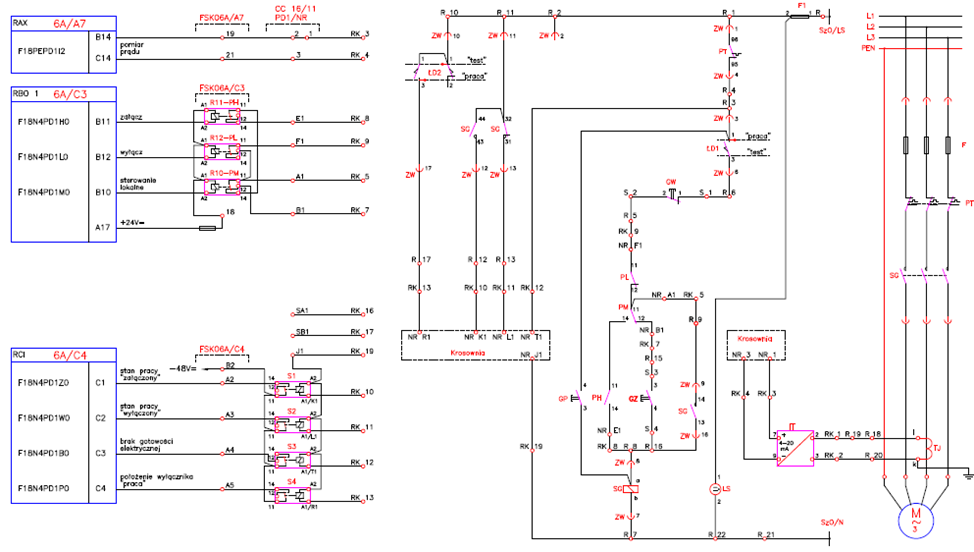 Załącznik nr 2 - Schemat ideowy rozdzielnicyZAMAWIAJĄCY:Enea Elektrownia Połaniec S.A.Zawada 2628-230 PołaniecSPECYFIKACJA  WARUNKÓW ZAMÓWIENIA (SWZ) - CZĘŚĆ IINR.../PZP/.../2023PRZETARG NIEOGRANICZONYna:,,Wymiana rozdzielnicy 0,4kV RN2A/B”Zawada, październik 2023 r.Kod CPVNazwa CPV31213300-5Zakup szaf montażowych31214510-7Przesyłowe tablice rozdzielcze50532000 - 3Usługi w zakresie napraw i konserwacji maszyn1.Zamawiający lub ElektrowniaEnea Elektrownia Połaniec S.A.2.Rozdzielnica Rozdzielnica główna 0,4kV RN2A/B, typu REG-1, zainstalowana na bloku energetycznym nr 2 w Elektrowni.3.OVATION lub DCSSystem sterowania firmy Emerson (DCS - Distributed Control System) stosowany u Zamawiającego.4.Nowe materiałyMateriały wytworzone w okresie nie dłuższym niż 12 miesięcy, bez regeneracji lub materiały zatwierdzone przez Zamawiającego5.DTRDokumentacja techniczno–ruchowa rozdzielnicy.6.Wykonawca wykonawca w rozumieniu PZP.7.Harmonogram realizacji pracUzgodniony z Wykonawcą harmonogram przebiegu realizacji prac przy wymianie  rozdzielnicy.8.OdbioryWykonywane zgodnie z Instrukcją przeprowadzania odbiorów zadań inwestycyjnych  nr I/AM/P/17/2008.9. Dokumentacja Odnosi się do wszystkich procedur, specyfikacji, sprawozdań, rysunków schematów, zestawów, itp., które Wykonawca musi sporządzić
w zakresie swoich działań i które są wymagane umową.10.SZRSamoczynne Załączanie Rezerwy, działa  w jednym kierunku, w przypadku zaniku napięcia zasilania podstawowego lub spadek napięcia szynach rozdzielnicy.11.PPZPlanowe Przełączanie Zasilania, działa z przerwą i bez przerwy napięciowej. Planowe i awaryjne przełączenia zasilania jest  realizowane przez mikroprocesorowy automat RZR-M lub AZRS, pracujący w układzie rezerwy jawnej.12.PZPustawa z dnia 11 września  2019 roku - Prawo Zamówień Publicznych13.RKSzafa obwodów okrężnych.Lp.Wielkość znamionowaWielkość znamionowa1Napięcie znamionowe 380V 50 Hz2Napięcie izolacji500V 50 Hz3Prąd znamionowy szyn zbiorczych2000 A4Prąd znamionowy zwarciowy  I 1s35kA5Prąd znamionowy zwarciowy  szczytowy95kA6Stopień ochrony IP 40L.p.DokumentacjaWymagana[x]Dokument źródłowyAPRZED ROZPOCZĘCIEM PRAC PRZED ROZPOCZĘCIEM PRAC Opracowanej przez Wykonawcę Instrukcji Organizacji Robót (IOR) do uzgodnienia z Zamawiającym.xInstrukcja organizacji bezpiecznej pracy w Enea Elektrownia Połaniec S.A nr I/NB/B/20/2013Wniosek o wydanie przepustek tymczasowych dla osóbxInstrukcja przepustkowa dla ruchu osobowego i pojazdów nr I/NS/B/35/2008Wniosek o wydanie przepustek tymczasowych dla pojazdówxInstrukcja przepustkowa dla ruchu osobowego i pojazdów nr I/NS/B/35/2008Wniosek – zezwolenie na wjazd i parkowanie na terenie obiektów energetycznychxInstrukcja przepustkowa dla ruchu osobowego i pojazdów nr I/NS/B/35/2008Wykazy osób skierowanych do wykonywania prac na rzecz Enea Elektrownia Połaniec S.A. osobno przez wykonawcę i podwykonawcówxInstrukcja organizacji bezpiecznej pracy w Enea Elektrownia Połaniec S.A nr I/NB/B/20/2013 Karta Informacyjna Bezpieczeństwa i Higieny Pracy dla Wykonawców xInstrukcja organizacji bezpiecznej pracy w Enea Elektrownia Połaniec S.A nr I/NB/B/20/2013Zakres prac(uzgodniony i zatwierdzony)xProjekt techniczny	 (uzgodniony i zatwierdzony)xPlan zapewnienia jakości xW TRAKCIE REALIZACJI PRACRaport realizacji prac wraz z aspektami BHPxDokumentacja fotograficznaxUzgodnienia zmiany zakresu prac (uzgodniony przez strony i zatwierdzony) xPO REALIZACJI PRACPrzygotowanie dokumentów do odbiorów xInstrukcja przeprowadzania  odbiorów zadań inwestycyjnych  nr I/AM/P/17/2008.